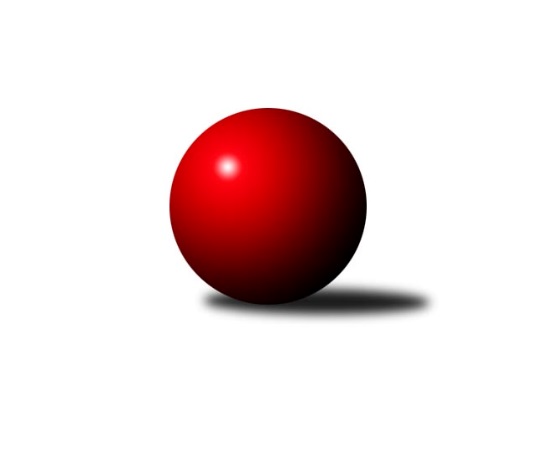 Č.7Ročník 2023/2024	16.7.2024 Mistrovství Prahy 2 2023/2024Statistika 7. kolaTabulka družstev:		družstvo	záp	výh	rem	proh	skore	sety	průměr	body	plné	dorážka	chyby	1.	TJ Vršovice B	6	4	1	1	30.0 : 18.0 	(42.5 : 29.5)	2381	9	1689	693	61.7	2.	TJ Kobylisy C	6	3	1	2	28.0 : 20.0 	(42.0 : 30.0)	2306	7	1634	672	62	3.	KK Konstruktiva D	4	3	0	1	20.0 : 12.0 	(23.0 : 25.0)	2392	6	1689	703	57.8	4.	KK Slavoj D	5	3	0	2	24.0 : 16.0 	(36.0 : 24.0)	2468	6	1716	752	50.4	5.	TJ Radlice B	5	3	0	2	22.5 : 17.5 	(29.5 : 30.5)	2466	6	1733	733	52.6	6.	TJ Kobylisy D	6	3	0	3	24.0 : 24.0 	(35.0 : 37.0)	2281	6	1627	653	62	7.	KK Slavia B	4	2	1	1	20.0 : 12.0 	(26.5 : 21.5)	2434	5	1722	712	57.3	8.	TJ Rudná B	4	2	0	2	16.0 : 16.0 	(23.5 : 24.5)	2363	4	1670	693	60.5	9.	TJ Radlice C	4	2	0	2	13.0 : 19.0 	(23.0 : 25.0)	2324	4	1666	658	62.8	10.	SK Meteor D	5	2	0	3	16.5 : 23.5 	(26.5 : 33.5)	2294	4	1654	640	61	11.	KK Velké Popovice	7	2	0	5	20.0 : 36.0 	(35.0 : 49.0)	2390	4	1686	705	66.3	12.	TJ Rudná C	5	1	1	3	16.0 : 24.0 	(26.5 : 33.5)	2436	3	1713	723	60.2	13.	TJ Astra Zahradní Město B	5	1	0	4	14.0 : 26.0 	(27.0 : 33.0)	2366	2	1672	695	58Tabulka doma:		družstvo	záp	výh	rem	proh	skore	sety	průměr	body	maximum	minimum	1.	TJ Kobylisy D	2	2	0	0	12.0 : 4.0 	(15.0 : 9.0)	2285	4	2311	2258	2.	TJ Kobylisy C	3	2	0	1	16.0 : 8.0 	(24.0 : 12.0)	2240	4	2259	2226	3.	TJ Vršovice B	3	2	0	1	16.0 : 8.0 	(22.0 : 14.0)	2360	4	2462	2284	4.	KK Slavoj D	4	2	0	2	19.0 : 13.0 	(31.0 : 17.0)	2574	4	2635	2522	5.	KK Slavia B	3	1	1	1	15.0 : 9.0 	(22.0 : 14.0)	2324	3	2419	2258	6.	TJ Rudná C	4	1	1	2	14.0 : 18.0 	(21.0 : 27.0)	2428	3	2522	2321	7.	KK Konstruktiva D	1	1	0	0	7.0 : 1.0 	(6.0 : 6.0)	2484	2	2484	2484	8.	TJ Radlice B	2	1	0	1	9.5 : 6.5 	(13.0 : 11.0)	2331	2	2356	2305	9.	KK Velké Popovice	2	1	0	1	9.0 : 7.0 	(12.5 : 11.5)	2553	2	2605	2501	10.	TJ Rudná B	2	1	0	1	8.0 : 8.0 	(11.5 : 12.5)	2447	2	2520	2373	11.	TJ Radlice C	2	1	0	1	7.0 : 9.0 	(14.0 : 10.0)	2343	2	2349	2336	12.	SK Meteor D	3	1	0	2	12.0 : 12.0 	(21.5 : 14.5)	2472	2	2541	2406	13.	TJ Astra Zahradní Město B	2	0	0	2	4.0 : 12.0 	(11.0 : 13.0)	2324	0	2350	2297Tabulka venku:		družstvo	záp	výh	rem	proh	skore	sety	průměr	body	maximum	minimum	1.	TJ Vršovice B	3	2	1	0	14.0 : 10.0 	(20.5 : 15.5)	2389	5	2434	2303	2.	KK Konstruktiva D	3	2	0	1	13.0 : 11.0 	(17.0 : 19.0)	2361	4	2444	2199	3.	TJ Radlice B	3	2	0	1	13.0 : 11.0 	(16.5 : 19.5)	2511	4	2643	2381	4.	TJ Kobylisy C	3	1	1	1	12.0 : 12.0 	(18.0 : 18.0)	2328	3	2382	2280	5.	KK Slavoj D	1	1	0	0	5.0 : 3.0 	(5.0 : 7.0)	2362	2	2362	2362	6.	KK Slavia B	1	1	0	0	5.0 : 3.0 	(4.5 : 7.5)	2544	2	2544	2544	7.	TJ Rudná B	2	1	0	1	8.0 : 8.0 	(12.0 : 12.0)	2321	2	2455	2186	8.	TJ Radlice C	2	1	0	1	6.0 : 10.0 	(9.0 : 15.0)	2315	2	2508	2121	9.	SK Meteor D	2	1	0	1	4.5 : 11.5 	(5.0 : 19.0)	2206	2	2314	2097	10.	TJ Astra Zahradní Město B	3	1	0	2	10.0 : 14.0 	(16.0 : 20.0)	2381	2	2438	2345	11.	TJ Kobylisy D	4	1	0	3	12.0 : 20.0 	(20.0 : 28.0)	2276	2	2407	2198	12.	KK Velké Popovice	5	1	0	4	11.0 : 29.0 	(22.5 : 37.5)	2350	2	2483	2063	13.	TJ Rudná C	1	0	0	1	2.0 : 6.0 	(5.5 : 6.5)	2470	0	2470	2470Tabulka podzimní části:		družstvo	záp	výh	rem	proh	skore	sety	průměr	body	doma	venku	1.	TJ Vršovice B	6	4	1	1	30.0 : 18.0 	(42.5 : 29.5)	2381	9 	2 	0 	1 	2 	1 	0	2.	TJ Kobylisy C	6	3	1	2	28.0 : 20.0 	(42.0 : 30.0)	2306	7 	2 	0 	1 	1 	1 	1	3.	KK Konstruktiva D	4	3	0	1	20.0 : 12.0 	(23.0 : 25.0)	2392	6 	1 	0 	0 	2 	0 	1	4.	KK Slavoj D	5	3	0	2	24.0 : 16.0 	(36.0 : 24.0)	2468	6 	2 	0 	2 	1 	0 	0	5.	TJ Radlice B	5	3	0	2	22.5 : 17.5 	(29.5 : 30.5)	2466	6 	1 	0 	1 	2 	0 	1	6.	TJ Kobylisy D	6	3	0	3	24.0 : 24.0 	(35.0 : 37.0)	2281	6 	2 	0 	0 	1 	0 	3	7.	KK Slavia B	4	2	1	1	20.0 : 12.0 	(26.5 : 21.5)	2434	5 	1 	1 	1 	1 	0 	0	8.	TJ Rudná B	4	2	0	2	16.0 : 16.0 	(23.5 : 24.5)	2363	4 	1 	0 	1 	1 	0 	1	9.	TJ Radlice C	4	2	0	2	13.0 : 19.0 	(23.0 : 25.0)	2324	4 	1 	0 	1 	1 	0 	1	10.	SK Meteor D	5	2	0	3	16.5 : 23.5 	(26.5 : 33.5)	2294	4 	1 	0 	2 	1 	0 	1	11.	KK Velké Popovice	7	2	0	5	20.0 : 36.0 	(35.0 : 49.0)	2390	4 	1 	0 	1 	1 	0 	4	12.	TJ Rudná C	5	1	1	3	16.0 : 24.0 	(26.5 : 33.5)	2436	3 	1 	1 	2 	0 	0 	1	13.	TJ Astra Zahradní Město B	5	1	0	4	14.0 : 26.0 	(27.0 : 33.0)	2366	2 	0 	0 	2 	1 	0 	2Tabulka jarní části:		družstvo	záp	výh	rem	proh	skore	sety	průměr	body	doma	venku	1.	KK Velké Popovice	0	0	0	0	0.0 : 0.0 	(0.0 : 0.0)	0	0 	0 	0 	0 	0 	0 	0 	2.	TJ Rudná C	0	0	0	0	0.0 : 0.0 	(0.0 : 0.0)	0	0 	0 	0 	0 	0 	0 	0 	3.	TJ Radlice B	0	0	0	0	0.0 : 0.0 	(0.0 : 0.0)	0	0 	0 	0 	0 	0 	0 	0 	4.	TJ Radlice C	0	0	0	0	0.0 : 0.0 	(0.0 : 0.0)	0	0 	0 	0 	0 	0 	0 	0 	5.	TJ Kobylisy D	0	0	0	0	0.0 : 0.0 	(0.0 : 0.0)	0	0 	0 	0 	0 	0 	0 	0 	6.	SK Meteor D	0	0	0	0	0.0 : 0.0 	(0.0 : 0.0)	0	0 	0 	0 	0 	0 	0 	0 	7.	TJ Vršovice B	0	0	0	0	0.0 : 0.0 	(0.0 : 0.0)	0	0 	0 	0 	0 	0 	0 	0 	8.	KK Konstruktiva D	0	0	0	0	0.0 : 0.0 	(0.0 : 0.0)	0	0 	0 	0 	0 	0 	0 	0 	9.	KK Slavoj D	0	0	0	0	0.0 : 0.0 	(0.0 : 0.0)	0	0 	0 	0 	0 	0 	0 	0 	10.	TJ Astra Zahradní Město B	0	0	0	0	0.0 : 0.0 	(0.0 : 0.0)	0	0 	0 	0 	0 	0 	0 	0 	11.	TJ Kobylisy C	0	0	0	0	0.0 : 0.0 	(0.0 : 0.0)	0	0 	0 	0 	0 	0 	0 	0 	12.	TJ Rudná B	0	0	0	0	0.0 : 0.0 	(0.0 : 0.0)	0	0 	0 	0 	0 	0 	0 	0 	13.	KK Slavia B	0	0	0	0	0.0 : 0.0 	(0.0 : 0.0)	0	0 	0 	0 	0 	0 	0 	0 Zisk bodů pro družstvo:		jméno hráče	družstvo	body	zápasy	v %	dílčí body	sety	v %	1.	Ladislav Musil 	KK Velké Popovice 	6	/	7	(86%)	11	/	14	(79%)	2.	Vojtěch Vojtíšek 	TJ Kobylisy C 	5	/	5	(100%)	9	/	10	(90%)	3.	Karel Svitavský 	TJ Vršovice B 	5	/	6	(83%)	10	/	12	(83%)	4.	Miroslav Bohuslav 	TJ Kobylisy D 	5	/	6	(83%)	9	/	12	(75%)	5.	Jana Cermanová 	TJ Kobylisy D 	5	/	6	(83%)	9	/	12	(75%)	6.	Marián Kováč 	TJ Kobylisy C 	5	/	6	(83%)	8	/	12	(67%)	7.	Radek Lehner 	TJ Radlice B 	4.5	/	5	(90%)	6.5	/	10	(65%)	8.	Lukáš Lehner 	TJ Radlice B 	4	/	4	(100%)	6	/	8	(75%)	9.	Zdeněk Boháč 	SK Meteor D 	4	/	4	(100%)	6	/	8	(75%)	10.	Blanka Koubová 	KK Slavoj D 	4	/	5	(80%)	9	/	10	(90%)	11.	Radovan Šimůnek 	TJ Astra Zahradní Město B 	4	/	5	(80%)	9	/	10	(90%)	12.	Luboš Polák 	TJ Vršovice B 	4	/	5	(80%)	7	/	10	(70%)	13.	Jan Kamín 	TJ Radlice B 	4	/	5	(80%)	7	/	10	(70%)	14.	Daniel Kulhánek 	KK Slavoj D 	4	/	5	(80%)	6	/	10	(60%)	15.	Jiří Mrzílek 	KK Velké Popovice 	4	/	6	(67%)	9	/	12	(75%)	16.	Karel Wolf 	TJ Vršovice B 	4	/	6	(67%)	8.5	/	12	(71%)	17.	Karel Erben 	TJ Kobylisy C 	4	/	6	(67%)	8	/	12	(67%)	18.	Václav Císař 	TJ Kobylisy C 	4	/	6	(67%)	8	/	12	(67%)	19.	Vladimír Strnad 	TJ Vršovice B 	4	/	6	(67%)	8	/	12	(67%)	20.	Martin Kučerka 	KK Velké Popovice 	4	/	7	(57%)	8	/	14	(57%)	21.	Jiří Kryda st.	KK Slavia B 	3	/	3	(100%)	5	/	6	(83%)	22.	Pavel Kasal 	TJ Rudná B 	3	/	4	(75%)	6	/	8	(75%)	23.	Kateřina Holanová 	KK Slavoj D 	3	/	4	(75%)	6	/	8	(75%)	24.	Michal Kocan 	KK Slavia B 	3	/	4	(75%)	5.5	/	8	(69%)	25.	Roman Hrdlička 	KK Slavoj D 	3	/	4	(75%)	5.5	/	8	(69%)	26.	Josef Hladík 	TJ Vršovice B 	3	/	4	(75%)	4	/	8	(50%)	27.	Jaroslav Pleticha ml.	KK Konstruktiva D 	3	/	4	(75%)	4	/	8	(50%)	28.	Marek Dvořák 	TJ Rudná C 	3	/	5	(60%)	7.5	/	10	(75%)	29.	Miroslav Šostý 	SK Meteor D 	3	/	5	(60%)	6	/	10	(60%)	30.	Vojtěch Kostelecký 	TJ Astra Zahradní Město B 	3	/	5	(60%)	5	/	10	(50%)	31.	Jan Pozner 	SK Meteor D 	3	/	5	(60%)	4.5	/	10	(45%)	32.	Markéta Březinová 	TJ Kobylisy D 	3	/	6	(50%)	6	/	12	(50%)	33.	Milan Mareš 	KK Slavia B 	2	/	3	(67%)	5	/	6	(83%)	34.	Josef Kocan 	KK Slavia B 	2	/	3	(67%)	4	/	6	(67%)	35.	Adam Lesák 	TJ Rudná B 	2	/	3	(67%)	3	/	6	(50%)	36.	Jiří Zdráhal 	TJ Rudná B 	2	/	3	(67%)	3	/	6	(50%)	37.	Magdaléna Parkanová 	KK Konstruktiva D 	2	/	3	(67%)	3	/	6	(50%)	38.	Šarlota Smutná 	KK Konstruktiva D 	2	/	3	(67%)	2	/	6	(33%)	39.	Radek Machulka 	TJ Rudná B 	2	/	4	(50%)	5	/	8	(63%)	40.	Kryštof Maňour 	TJ Radlice C 	2	/	4	(50%)	5	/	8	(63%)	41.	Ivan Vlček 	TJ Radlice C 	2	/	4	(50%)	5	/	8	(63%)	42.	Jaroslav Havránek 	TJ Vršovice B 	2	/	4	(50%)	4	/	8	(50%)	43.	Marek Sedlák 	TJ Astra Zahradní Město B 	2	/	4	(50%)	4	/	8	(50%)	44.	Stanislav Březina ml.	TJ Kobylisy D 	2	/	4	(50%)	4	/	8	(50%)	45.	Tomáš Eštók 	KK Konstruktiva D 	2	/	4	(50%)	4	/	8	(50%)	46.	Michal Kliment 	TJ Kobylisy C 	2	/	4	(50%)	4	/	8	(50%)	47.	Ondřej Maňour 	TJ Radlice C 	2	/	4	(50%)	4	/	8	(50%)	48.	Anna Novotná 	TJ Rudná C 	2	/	4	(50%)	2	/	8	(25%)	49.	Josef Císař 	TJ Kobylisy C 	2	/	5	(40%)	5	/	10	(50%)	50.	Markéta Baťková 	KK Slavoj D 	2	/	5	(40%)	4	/	10	(40%)	51.	Lucie Hlavatá 	TJ Astra Zahradní Město B 	2	/	5	(40%)	4	/	10	(40%)	52.	Karel Sedláček 	TJ Kobylisy D 	2	/	6	(33%)	4	/	12	(33%)	53.	Vladimír Dvořák 	SK Meteor D 	1.5	/	5	(30%)	5	/	10	(50%)	54.	Libuše Zichová 	KK Konstruktiva D 	1	/	1	(100%)	2	/	2	(100%)	55.	Lukáš Jirsa 	TJ Radlice C 	1	/	1	(100%)	2	/	2	(100%)	56.	Tomáš Smékal 	TJ Radlice C 	1	/	1	(100%)	2	/	2	(100%)	57.	Jaroslav Kourek 	TJ Radlice B 	1	/	1	(100%)	2	/	2	(100%)	58.	Lidmila Fořtová 	KK Slavia B 	1	/	1	(100%)	1	/	2	(50%)	59.	Tomáš Turnský 	TJ Astra Zahradní Město B 	1	/	1	(100%)	1	/	2	(50%)	60.	Bohumír Musil 	KK Konstruktiva D 	1	/	1	(100%)	1	/	2	(50%)	61.	Jaruška Havrdová 	KK Velké Popovice 	1	/	1	(100%)	1	/	2	(50%)	62.	Tomáš Rybka 	KK Slavia B 	1	/	1	(100%)	1	/	2	(50%)	63.	Eva Kopřivová 	KK Konstruktiva D 	1	/	2	(50%)	3	/	4	(75%)	64.	Martin Machulka 	TJ Rudná B 	1	/	2	(50%)	2.5	/	4	(63%)	65.	Zdenka Cachová 	KK Konstruktiva D 	1	/	2	(50%)	2	/	4	(50%)	66.	Hana Poláčková 	TJ Rudná C 	1	/	2	(50%)	2	/	4	(50%)	67.	Petra Klímová Rézová 	TJ Kobylisy D 	1	/	2	(50%)	2	/	4	(50%)	68.	Jan Klégr 	TJ Rudná C 	1	/	2	(50%)	2	/	4	(50%)	69.	Barbora Jakešová 	KK Konstruktiva D 	1	/	2	(50%)	2	/	4	(50%)	70.	Hana Zdražilová 	KK Slavoj D 	1	/	3	(33%)	3.5	/	6	(58%)	71.	Barbora Slunečková 	TJ Rudná C 	1	/	3	(33%)	3	/	6	(50%)	72.	Jan Zlámal 	TJ Radlice B 	1	/	3	(33%)	3	/	6	(50%)	73.	Jarmila Zimáková 	TJ Rudná C 	1	/	3	(33%)	3	/	6	(50%)	74.	Štěpán Fatka 	TJ Rudná C 	1	/	3	(33%)	2	/	6	(33%)	75.	Milan Mareš st.	KK Slavia B 	1	/	3	(33%)	2	/	6	(33%)	76.	Petra Koščová 	TJ Rudná B 	1	/	3	(33%)	2	/	6	(33%)	77.	Lucie Mičanová 	TJ Rudná C 	1	/	3	(33%)	2	/	6	(33%)	78.	Miroslav Kýhos 	TJ Rudná B 	1	/	3	(33%)	1	/	6	(17%)	79.	Filip Beneš 	TJ Radlice B 	1	/	3	(33%)	1	/	6	(17%)	80.	Martin Kovář 	TJ Radlice C 	1	/	4	(25%)	5	/	8	(63%)	81.	Marek Lehner 	TJ Radlice B 	1	/	4	(25%)	3	/	8	(38%)	82.	David Doležal 	KK Slavia B 	1	/	4	(25%)	2	/	8	(25%)	83.	Michael Šepič 	SK Meteor D 	1	/	5	(20%)	3	/	10	(30%)	84.	Petr Kapal 	KK Velké Popovice 	1	/	7	(14%)	4	/	14	(29%)	85.	Přemysl Jonák 	KK Slavia B 	0	/	1	(0%)	1	/	2	(50%)	86.	Lukáš Pelánek 	TJ Vršovice B 	0	/	1	(0%)	1	/	2	(50%)	87.	Tomáš Jícha 	KK Velké Popovice 	0	/	1	(0%)	0.5	/	2	(25%)	88.	Milan Mrvík 	TJ Astra Zahradní Město B 	0	/	1	(0%)	0	/	2	(0%)	89.	Vojtěch Máca 	KK Konstruktiva D 	0	/	1	(0%)	0	/	2	(0%)	90.	Michal Rett 	KK Slavia B 	0	/	1	(0%)	0	/	2	(0%)	91.	Michal Mičo 	SK Meteor D 	0	/	1	(0%)	0	/	2	(0%)	92.	Michal Majer 	TJ Rudná C 	0	/	1	(0%)	0	/	2	(0%)	93.	Ludmila Kaprová 	KK Velké Popovice 	0	/	1	(0%)	0	/	2	(0%)	94.	Petr Peřina 	TJ Astra Zahradní Město B 	0	/	2	(0%)	2	/	4	(50%)	95.	Dominik Kocman 	TJ Rudná C 	0	/	2	(0%)	2	/	4	(50%)	96.	Petra Grulichová 	SK Meteor D 	0	/	2	(0%)	1	/	4	(25%)	97.	Peter Koščo 	TJ Rudná B 	0	/	2	(0%)	1	/	4	(25%)	98.	Martin Kozdera 	TJ Astra Zahradní Město B 	0	/	2	(0%)	0	/	4	(0%)	99.	Daniel Prošek 	KK Slavoj D 	0	/	2	(0%)	0	/	4	(0%)	100.	Petr Lavička 	TJ Radlice B 	0	/	2	(0%)	0	/	4	(0%)	101.	Miroslava Kmentová 	TJ Kobylisy D 	0	/	2	(0%)	0	/	4	(0%)	102.	Milan Habuda 	TJ Kobylisy C 	0	/	2	(0%)	0	/	4	(0%)	103.	Iva Krčmová 	TJ Kobylisy C 	0	/	2	(0%)	0	/	4	(0%)	104.	Leoš Kofroň 	TJ Radlice B 	0	/	2	(0%)	0	/	4	(0%)	105.	Martina Zdráhalová 	SK Meteor D 	0	/	3	(0%)	1	/	6	(17%)	106.	Jaromír Deák 	TJ Kobylisy D 	0	/	4	(0%)	1	/	8	(13%)	107.	Václav Papež 	TJ Vršovice B 	0	/	4	(0%)	0	/	8	(0%)	108.	Vít Kluganost 	TJ Radlice C 	0	/	4	(0%)	0	/	8	(0%)	109.	Tomáš Kudweis 	TJ Astra Zahradní Město B 	0	/	5	(0%)	2	/	10	(20%)	110.	Bedřich Švec 	KK Velké Popovice 	0	/	5	(0%)	0	/	10	(0%)	111.	Jason Holt 	KK Velké Popovice 	0	/	7	(0%)	1.5	/	14	(11%)Průměry na kuželnách:		kuželna	průměr	plné	dorážka	chyby	výkon na hráče	1.	SK Žižkov Praha, 1-4	2551	1772	779	54.6	(425.3)	2.	Velké Popovice, 1-2	2530	1768	761	54.3	(421.8)	3.	Meteor, 1-2	2482	1738	743	50.0	(413.7)	4.	KK Konstruktiva Praha, 1-4	2476	1760	716	57.8	(412.7)	5.	TJ Sokol Rudná, 1-2	2448	1715	732	59.4	(408.1)	6.	Zahr. Město, 1-2	2366	1654	711	49.0	(394.3)	7.	Vršovice, 1-2	2321	1667	654	72.0	(387.0)	8.	Karlov, 1-2	2306	1638	667	61.7	(384.4)	9.	Zvon, 1-2	2300	1657	643	63.3	(383.4)	10.	KK Slavia Praha, 3-4	2295	1624	671	59.3	(382.6)	11.	Kobylisy, 1-2	2217	1586	631	63.3	(369.6)Nejlepší výkony na kuželnách:SK Žižkov Praha, 1-4TJ Radlice B	2643	5. kolo	Kryštof Maňour 	TJ Radlice C	501	3. koloKK Slavoj D	2635	5. kolo	Ondřej Maňour 	TJ Radlice C	490	3. koloTJ Radlice C	2632	3. kolo	Daniel Kulhánek 	KK Slavoj D	475	2. koloKK Slavoj D	2590	2. kolo	Michal Kocan 	KK Slavia B	475	7. koloKK Slavoj D	2550	1. kolo	Roman Hrdlička 	KK Slavoj D	474	1. koloKK Slavoj D	2548	3. kolo	Markéta Baťková 	KK Slavoj D	471	5. koloKK Slavia B	2544	7. kolo	Milan Mareš 	KK Slavia B	470	7. koloKK Slavoj D	2522	7. kolo	Kateřina Holanová 	KK Slavoj D	465	2. koloKK Velké Popovice	2447	2. kolo	Daniel Kulhánek 	KK Slavoj D	463	5. koloTJ Kobylisy D	2407	1. kolo	Jiří Mrzílek 	KK Velké Popovice	460	2. koloVelké Popovice, 1-2KK Velké Popovice	2605	7. kolo	Ladislav Musil 	KK Velké Popovice	476	5. koloTJ Radlice B	2508	7. kolo	Ivan Vlček 	TJ Radlice C	468	5. koloTJ Radlice C	2508	5. kolo	Martin Kučerka 	KK Velké Popovice	459	7. koloKK Velké Popovice	2501	5. kolo	Radek Lehner 	TJ Radlice B	459	7. kolo		. kolo	Ladislav Musil 	KK Velké Popovice	453	7. kolo		. kolo	Martin Kučerka 	KK Velké Popovice	450	5. kolo		. kolo	Jiří Mrzílek 	KK Velké Popovice	444	7. kolo		. kolo	Tomáš Jícha 	KK Velké Popovice	444	7. kolo		. kolo	Jan Kamín 	TJ Radlice B	434	7. kolo		. kolo	Jan Zlámal 	TJ Radlice B	429	7. koloMeteor, 1-2KK Konstruktiva D	2575	3. kolo	Zdeněk Boháč 	SK Meteor D	484	5. koloSK Meteor D	2541	5. kolo	Miroslav Šostý 	SK Meteor D	472	3. koloSK Meteor D	2518	3. kolo	Tomáš Eštók 	KK Konstruktiva D	457	3. koloKK Velké Popovice	2483	1. kolo	Eva Kopřivová 	KK Konstruktiva D	455	3. koloSK Meteor D	2469	1. kolo	Vojtěch Kostelecký 	TJ Astra Zahradní Město B	455	5. koloTJ Astra Zahradní Město B	2438	5. kolo	Miroslav Šostý 	SK Meteor D	450	1. koloTJ Vršovice B	2429	7. kolo	Ladislav Musil 	KK Velké Popovice	448	1. koloSK Meteor D	2406	7. kolo	Vladimír Dvořák 	SK Meteor D	440	5. kolo		. kolo	Miroslav Šostý 	SK Meteor D	432	7. kolo		. kolo	Jan Pozner 	SK Meteor D	430	3. koloKK Konstruktiva Praha, 1-4KK Konstruktiva D	2625	4. kolo	Jaroslav Pleticha ml.	KK Konstruktiva D	477	4. koloKK Konstruktiva D	2484	6. kolo	Eva Kopřivová 	KK Konstruktiva D	464	4. koloKK Slavoj D	2407	4. kolo	Šarlota Smutná 	KK Konstruktiva D	457	4. koloKK Velké Popovice	2389	6. kolo	Libuše Zichová 	KK Konstruktiva D	454	6. kolo		. kolo	Ladislav Musil 	KK Velké Popovice	454	6. kolo		. kolo	Daniel Kulhánek 	KK Slavoj D	442	4. kolo		. kolo	Barbora Jakešová 	KK Konstruktiva D	432	4. kolo		. kolo	Tomáš Eštók 	KK Konstruktiva D	413	4. kolo		. kolo	Tomáš Eštók 	KK Konstruktiva D	413	6. kolo		. kolo	Magdaléna Parkanová 	KK Konstruktiva D	413	6. koloTJ Sokol Rudná, 1-2TJ Rudná B	2669	5. kolo	Pavel Kasal 	TJ Rudná B	492	5. koloTJ Rudná B	2586	3. kolo	Pavel Kasal 	TJ Rudná B	488	6. koloTJ Rudná C	2522	7. kolo	Pavel Kasal 	TJ Rudná B	474	3. koloTJ Rudná B	2520	6. kolo	Jaroslav Pleticha ml.	KK Konstruktiva D	471	1. koloTJ Rudná C	2470	6. kolo	Vojtěch Vojtíšek 	TJ Kobylisy C	462	5. koloTJ Rudná C	2443	5. kolo	Jiří Zdráhal 	TJ Rudná B	459	3. koloKK Konstruktiva D	2439	1. kolo	Peter Koščo 	TJ Rudná B	456	5. koloKK Slavia B	2438	3. kolo	Adam Lesák 	TJ Rudná B	454	5. koloTJ Vršovice B	2434	5. kolo	Michal Kocan 	KK Slavia B	453	3. koloTJ Rudná C	2425	1. kolo	Vojtěch Vojtíšek 	TJ Kobylisy C	451	7. koloZahr. Město, 1-2TJ Rudná B	2455	2. kolo	Radek Machulka 	TJ Rudná B	442	2. koloKK Slavoj D	2362	6. kolo	Adam Lesák 	TJ Rudná B	439	2. koloTJ Astra Zahradní Město B	2350	6. kolo	Vojtěch Kostelecký 	TJ Astra Zahradní Město B	438	6. koloTJ Astra Zahradní Město B	2297	2. kolo	Martin Machulka 	TJ Rudná B	433	2. kolo		. kolo	Radovan Šimůnek 	TJ Astra Zahradní Město B	430	6. kolo		. kolo	Radovan Šimůnek 	TJ Astra Zahradní Město B	422	2. kolo		. kolo	Blanka Koubová 	KK Slavoj D	419	6. kolo		. kolo	Marek Sedlák 	TJ Astra Zahradní Město B	419	6. kolo		. kolo	Roman Hrdlička 	KK Slavoj D	415	6. kolo		. kolo	Tomáš Kudweis 	TJ Astra Zahradní Město B	410	6. koloVršovice, 1-2TJ Vršovice B	2462	1. kolo	Radovan Šimůnek 	TJ Astra Zahradní Město B	465	1. koloTJ Astra Zahradní Město B	2345	1. kolo	Karel Wolf 	TJ Vršovice B	434	1. koloTJ Vršovice B	2333	4. kolo	Vladimír Strnad 	TJ Vršovice B	431	1. koloTJ Kobylisy C	2321	3. kolo	Vladimír Strnad 	TJ Vršovice B	429	3. koloTJ Vršovice B	2284	3. kolo	Vojtěch Vojtíšek 	TJ Kobylisy C	428	3. koloTJ Rudná B	2186	4. kolo	Marián Kováč 	TJ Kobylisy C	421	3. kolo		. kolo	Václav Papež 	TJ Vršovice B	413	1. kolo		. kolo	Karel Svitavský 	TJ Vršovice B	409	4. kolo		. kolo	Karel Wolf 	TJ Vršovice B	407	4. kolo		. kolo	Pavel Kasal 	TJ Rudná B	406	4. koloKarlov, 1-2KK Konstruktiva D	2444	7. kolo	Jaroslav Pleticha ml.	KK Konstruktiva D	458	7. koloTJ Radlice C	2349	4. kolo	Kryštof Maňour 	TJ Radlice C	451	7. koloTJ Radlice C	2336	7. kolo	Zdeněk Boháč 	SK Meteor D	427	2. koloTJ Radlice C	2264	2. kolo	Martin Kovář 	TJ Radlice C	426	2. koloTJ Kobylisy D	2243	4. kolo	Zdenka Cachová 	KK Konstruktiva D	421	7. koloSK Meteor D	2202	2. kolo	Kryštof Maňour 	TJ Radlice C	416	4. kolo		. kolo	Tomáš Eštók 	KK Konstruktiva D	414	7. kolo		. kolo	Ondřej Maňour 	TJ Radlice C	410	7. kolo		. kolo	Kryštof Maňour 	TJ Radlice C	407	2. kolo		. kolo	Miroslav Bohuslav 	TJ Kobylisy D	406	4. koloZvon, 1-2TJ Radlice B	2397	2. kolo	Jan Kamín 	TJ Radlice B	450	4. koloTJ Radlice B	2356	6. kolo	Jan Kamín 	TJ Radlice B	429	6. koloSK Meteor D	2314	4. kolo	Jan Zlámal 	TJ Radlice B	422	6. koloTJ Radlice B	2305	4. kolo	Miroslav Šostý 	SK Meteor D	413	4. koloTJ Rudná C	2232	2. kolo	Jarmila Zimáková 	TJ Rudná C	412	2. koloTJ Kobylisy D	2198	6. kolo	Radek Lehner 	TJ Radlice B	410	2. kolo		. kolo	Filip Beneš 	TJ Radlice B	407	2. kolo		. kolo	Zdeněk Boháč 	SK Meteor D	402	4. kolo		. kolo	Radek Lehner 	TJ Radlice B	402	4. kolo		. kolo	Vladimír Dvořák 	SK Meteor D	402	4. koloKK Slavia Praha, 3-4KK Slavia B	2419	6. kolo	Jaroslav Havránek 	TJ Vršovice B	462	2. koloTJ Rudná C	2394	4. kolo	Milan Mareš 	KK Slavia B	431	6. koloKK Slavia B	2317	4. kolo	Milan Mareš 	KK Slavia B	431	4. koloTJ Vršovice B	2303	2. kolo	Vojtěch Vojtíšek 	TJ Kobylisy C	430	1. koloKK Slavia B	2296	1. kolo	Marek Dvořák 	TJ Rudná C	419	4. koloTJ Kobylisy C	2280	1. kolo	Přemysl Jonák 	KK Slavia B	417	1. koloKK Slavia B	2258	2. kolo	Michal Kocan 	KK Slavia B	414	1. koloSK Meteor D	2097	6. kolo	Jiří Kryda st.	KK Slavia B	413	6. kolo		. kolo	Michal Kocan 	KK Slavia B	410	6. kolo		. kolo	Lucie Mičanová 	TJ Rudná C	409	4. koloKobylisy, 1-2TJ Kobylisy D	2367	7. kolo	Michal Kliment 	TJ Kobylisy C	419	4. koloTJ Kobylisy D	2311	5. kolo	Stanislav Březina ml.	TJ Kobylisy D	411	7. koloTJ Kobylisy C	2259	6. kolo	Markéta Březinová 	TJ Kobylisy D	411	7. koloTJ Kobylisy D	2258	3. kolo	Karel Sedláček 	TJ Kobylisy D	410	7. koloTJ Kobylisy D	2257	2. kolo	Miroslav Bohuslav 	TJ Kobylisy D	409	5. koloTJ Kobylisy C	2236	4. kolo	Václav Císař 	TJ Kobylisy C	409	6. koloTJ Kobylisy C	2226	2. kolo	Vojtěch Vojtíšek 	TJ Kobylisy C	408	6. koloTJ Astra Zahradní Město B	2218	7. kolo	Vojtěch Kostelecký 	TJ Astra Zahradní Město B	408	7. koloKK Konstruktiva D	2199	5. kolo	Karel Erben 	TJ Kobylisy C	407	2. koloTJ Radlice C	2121	6. kolo	Markéta Březinová 	TJ Kobylisy D	406	3. koloČetnost výsledků:	8.0 : 0.0	1x	7.0 : 1.0	7x	6.0 : 2.0	11x	5.0 : 3.0	3x	4.0 : 4.0	3x	3.5 : 4.5	1x	3.0 : 5.0	9x	2.0 : 6.0	5x	1.0 : 7.0	2x